Publicado en Madrid el 08/04/2022 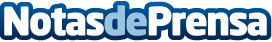 5 consejos para organizar una despedida de soltera inolvidable, según Monkey DonkeySeguro que en los próximos meses una amiga da el sí quiero y ha surgido esta pregunta: ¿cómo preparar una despedida original? En este artículo está la respuesta para triunfar en esta celebración tan importanteDatos de contacto:Seo-Sem Onlinehttps://seo-sem.online/910119760  Nota de prensa publicada en: https://www.notasdeprensa.es/5-consejos-para-organizar-una-despedida-de Categorias: Sociedad Madrid Entretenimiento Celebraciones http://www.notasdeprensa.es